Проверочная  работа по  PУCCKOMУ ЯЗЫКУ4 КЛАССВариант 4Инструкция  по выполнению  задании  части 1 проверочнои работыНа выполнение заданий части 1 проверочной работы по русскому языку даётся 45 минут. Часть 1 включает в себя 3 задания.Ответы  на  задания  запиши  в  работе  на отведённых  для  этого строчках.Если ты хочешь изменить ответ, то зачеркни его и запиши рядом новый.При выполнении работы не разрешается пользоваться  учебником, рабочими тетрадями, справочниками по грамматике, орфографическими словарями, другими справочными материалами.При необходимости можно пользоваться черновиком. Записи в черновике проверяться и оцениваться не будут.Советуем выполнять задания в том порядке, в котором они даны. Для экономии времени  пропускай  задание,  которое  не удаётся  выполнить  сразу, и переходи к следующему. Постарайся выполнить как можно больше заданий.Желаем успеха.!С 2015 Федеральная служба по надзору в сфере образования и науки Российской Федерации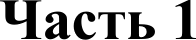 Запиши текст под диктовку.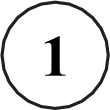 Диктант2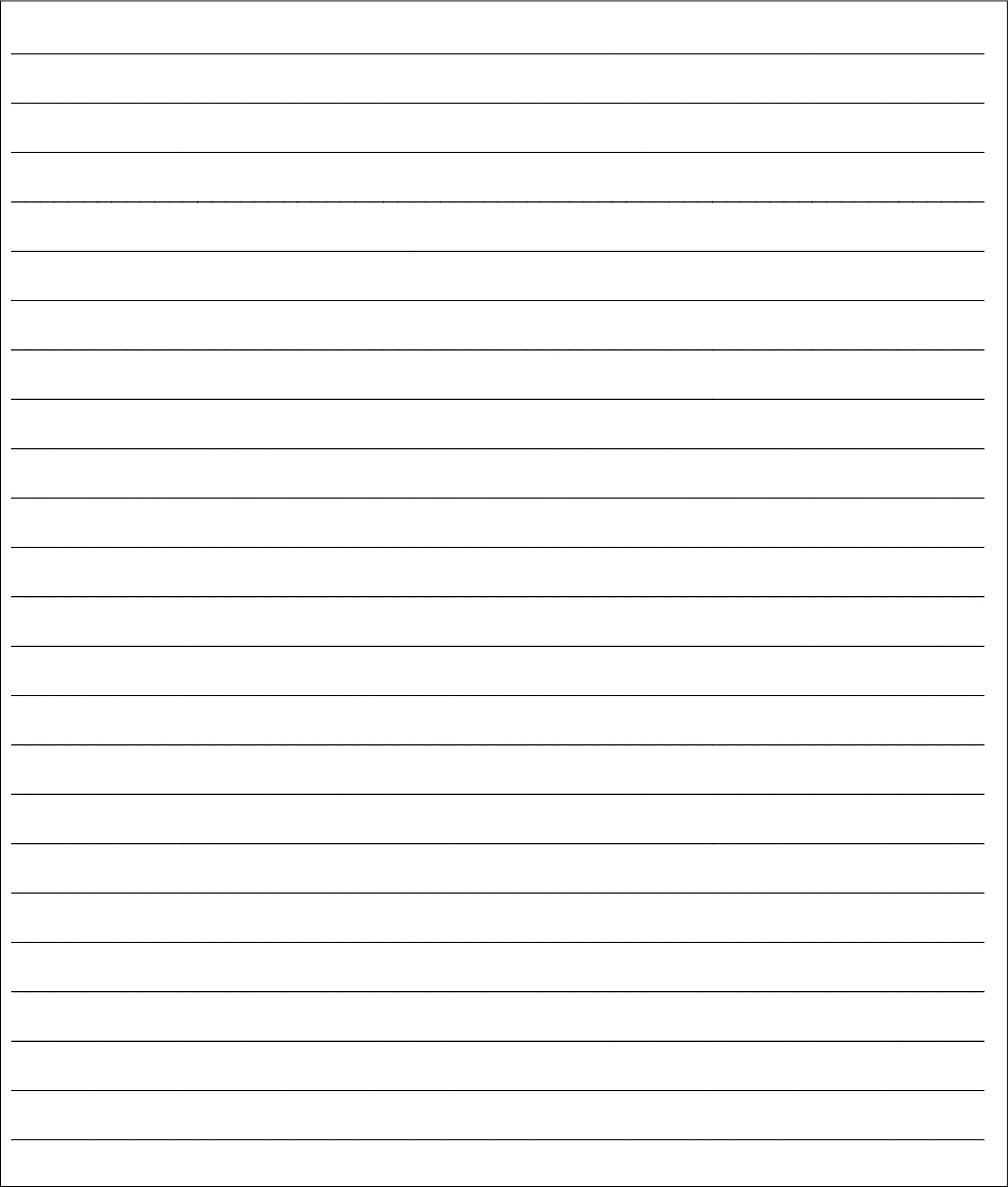 Найди в тексте любое предложение с однородными сказуемыми. Выпиши это предложение  и подчеркни в нём однородные сказуемые.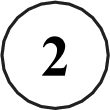 Ответ.  	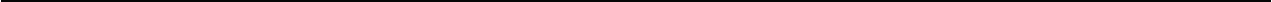        Выпиши из текста 11-e предложение.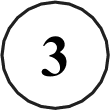 Ответ.  	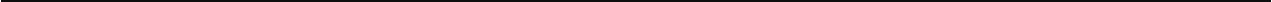 Графически обозначь в нём главные члены.Над каждым словом напиши, какой частью речи оно является.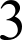 Методика  проведения диктанта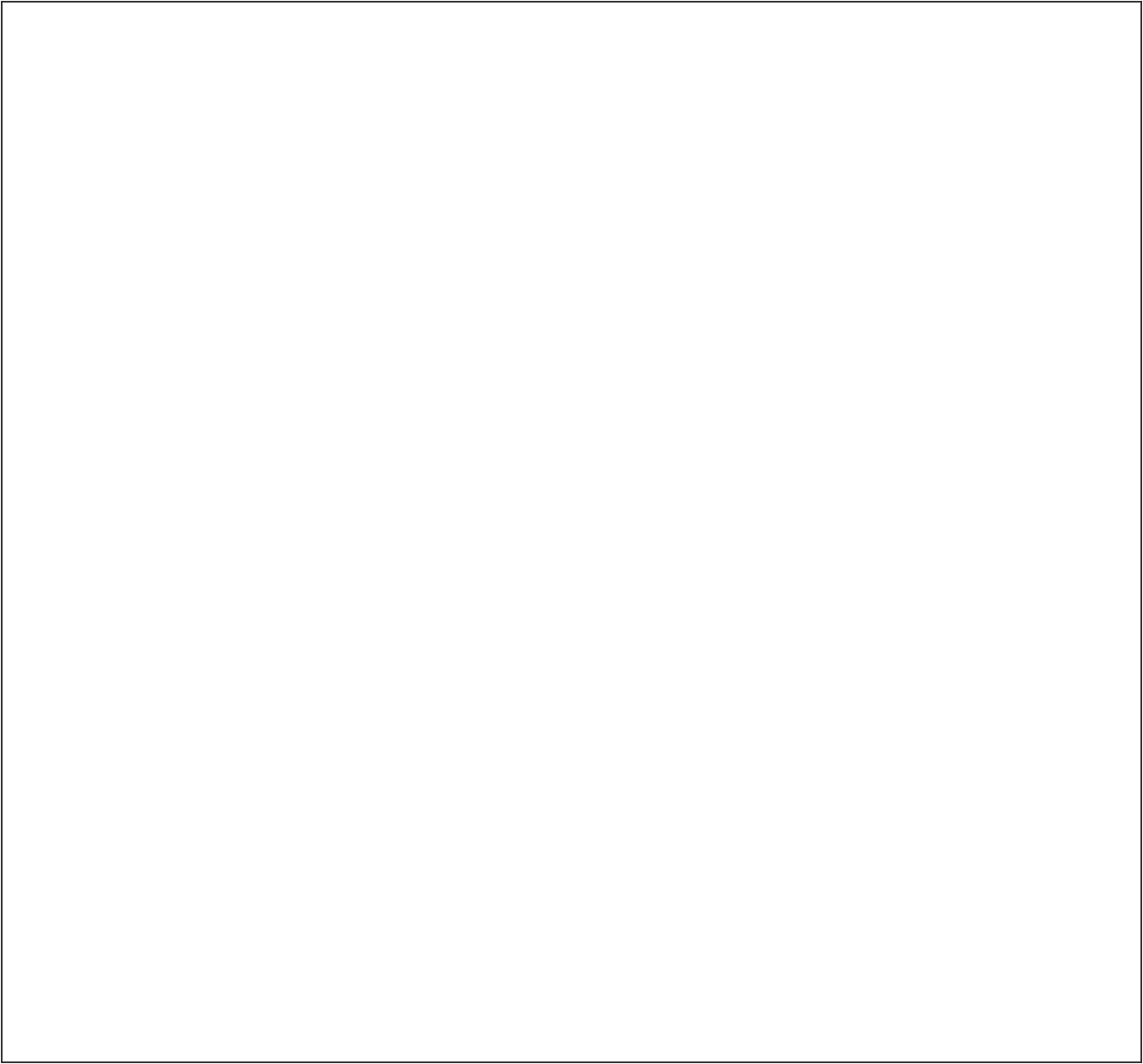 Текст диктанта  читается  три раза.І. Целевая установка на аудированиеУчитель  медленно  и  выразительно  читает  весь  текст  диктанта  в  соответствии с произносительными нормами русского языка. Чтение не должно быть орфографическим, «подсказывающим».Обучающиеся слушают.На данном этапе возможно выявление и объяснение лексического значения незнакомых обучающимся слов (целесообразно спросить у обучающихся, все ли слова им понятны).Целевая установка на письмо под диктовкуТекст диктанта читается по отдельным предложениям. Учитель читает предложение. Обучающиеся слушают. Обучающиеся приступают к записи предложения только после того, как оно прочитано учителем до конца. Учитель диктует предложение для записи, при необходимости разделяя его на небольшие смысловые отрезки.Обучающиеся записывают.Диктуя предложение, учитель выдерживает равномерный темп, спокойный тон, предупреждая тем самым  отставание  в письме.  При  этом  важно  читать  громко  и внятно, четко произнося слова.Учитель может сообщить обучающимся о постановке неизученного пунктуационного знака тире в предложении.Целевая установка на самопроверкуПо окончании записи всего текста учитель читает его снова целиком от начала до конца, делая паузы между отдельными предложениями.Обучающиеся проверяют написанное.Текст диктантаВ субботу утром выпал первый снег. После сна мальчик увидел за окном удивительную картину. Летят белые хлопья, кружатся, обгоняют друг друга, садятся на ветви деревьев.Мальчик выбежал на улицу и поймал одну снежинку на варежку.Снежинка робко дрожала на шерстинках. Как она была похожа на звёздочку! Одни её лучи походили на острые копья. Другие были похожи на пушистые еловые лапы. Мальчик легонько подул на снежинку. От тёплого дыхания её лучи сразу съёжились. Чудесная звёздочка превратилась в круглую каплю. Снежинка растаяла. Но прекрасный снегопад не кончался.(85 слов)С 2015 Федеральная служба по надзору в сфере образования и науки Российской ФедерацииСистема оценивания проверочной работы по русскому языкуВариант 4Часть 1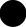 Запиши текст под диктовку.С 2015 Федеральная служба по надзору в сфере образования и науки Российской Федерации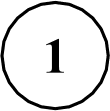        Найди в тексте любое предложение с однородными сказуемыми.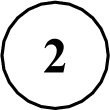 Выпиши это предложение и подчеркни в нём однородные сказуемые.С 2015 Федеральная служба по надзору в сфере образования и науки Российской Федерации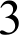        Выпиши из текста 11-e предложение.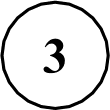 Графически обозначь в нём главные члены.Над каждым словом напиши, какой частью речи оно является.С 2015 Федеральная служба по надзору в сфере образования и науки Российской ФедерацииПроверочная  работа по  PУCCKOMУ ЯЗЫКУ4 КЛАССВариант 7Инструкция  по выполнению  задании  части 1 проверочнои работыНа выполнение заданий части 1 проверочной работы по русскому языку даётся 45 минут. Часть 1 включает в себя 3 задания.Ответы  на  задания  запиши  в  работе  на отведённых  для  этого строчках.Если ты хочешь изменить ответ, то зачеркни его и запиши рядом новый.При выполнении работы не разрешается пользоваться  учебником, рабочими тетрадями, справочниками по грамматике, орфографическими словарями, другими справочными материалами.При необходимости можно пользоваться черновиком. Записи в черновике проверяться и оцениваться не будут.Советуем выполнять задания в том порядке, в котором они даны. Для экономии времени  пропускай  задание,  которое  не удаётся  выполнить  сразу, и переходи к следующему. Постарайся выполнить как можно больше заданий.Желаем успеха.!С 2015 Федеральная служба по надзору в сфере образования и науки Российской ФедерацииЗапиши текст под диктовку.Диктант2Найди	в  тексте	предложение	с  однородными	сказуемыми.	Выпиши	это предложение  и подчеркни в нём однородные сказуемые.Ответ.  	       Выпиши  из текста 6-е предложение.Ответ.  	Графически обозначь в нём главные члены.Над каждым словом напиши, какой частью речи оно является.Методика  проведения диктантаТекст диктанта  читается  три раза.І. Целевая установка на аудированиеУчитель  медленно  и  выразительно  читает  весь  текст  диктанта  в  соответствии с произносительными нормами русского языка. Чтение не должно быть орфографическим, «подсказывающим».Обучающиеся слушают.На данном этапе возможно выявление и объяснение лексического значения незнакомых обучающимся слов (целесообразно спросить у обучающихся, все ли слова им понятны).Целевая установка на письмо под диктовкуТекст диктанта читается по отдельным предложениям. Учитель читает предложение. Обучающиеся слушают. Обучающиеся приступают к записи предложения только после того, как оно прочитано учителем до конца. Учитель диктует предложение для записи, при необходимости разделяя его на небольшие смысловые отрезки.Обучающиеся записывают.Диктуя предложение, учитель выдерживает равномерный темп, спокойный тон, предупреждая тем самым  отставание  в письме.  При  этом  важно  читать  громко  и внятно, четко произнося слова.Учитель может сообщить обучающимся о постановке неизученного пунктуационного знака тире в предложении.Целевая установка на самопроверкуПо окончании записи всего текста учитель читает его снова целиком от начала до конца, делая паузы между отдельными предложениями.Обучающиеся проверяют написанное.Текст диктанта Лисята.На холме у широкой реки зеленеет сосновая роща. Как хорошо тут вечером! В этой роще на полянке живёт большая семья лисиц.Вход в нору скрывается в сосновых корнях. Вечером вся семья гуляет. Лисята играют на свежем воздухе. Мать смотрит за игрой детей. Она охраняет их и разделяет общее веселье. Прелестные пушистые малыши ловко ловят мух  и жучков. Они хотят найти мышь. Со всем миром они дружат.Вдруг на полянку выходит старый лис. Но лисята не пугаются. Это отец несёт им пищу.(82 слова)С 2015 Федеральная служба по надзору в сфере образования и науки Российской ФедерацииN•.Содержание  верного  ответа и указания  по оцениваниюСодержание  верного  ответа и указания  по оцениваниюСодержание  верного  ответа и указания  по оцениваниюСодержание  верного  ответа и указания  по оцениваниюСодержание  верного  ответа и указания  по оцениванию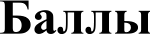 В субботу утром выпал первый снег. После сна мальчик увиделза  окном  удивительную	картину.   Летят   белые  хлопья,  кружатся, обгоняют друг друга, садятся на ветви деревьев.Мальчик выбежал на улицу и поймал одну снежинку  на варежку.Снежинка робко дрожала на шерстинках. Как она была похожа на звёздочку! Одни её лучи походили на острые копья. Другие были похожи на пушистые еловые лапы. Мальчик легонько подул на снежинку. От тёплого  дыхания  её  лучи  сразу  съёжились.  Чудесная ре	ю  каплю.   Снежинка   растаяла. Ноекра	ыйр	гт	е к  н алсЇ’5 cл вВ субботу утром выпал первый снег. После сна мальчик увиделза  окном  удивительную	картину.   Летят   белые  хлопья,  кружатся, обгоняют друг друга, садятся на ветви деревьев.Мальчик выбежал на улицу и поймал одну снежинку  на варежку.Снежинка робко дрожала на шерстинках. Как она была похожа на звёздочку! Одни её лучи походили на острые копья. Другие были похожи на пушистые еловые лапы. Мальчик легонько подул на снежинку. От тёплого  дыхания  её  лучи  сразу  съёжились.  Чудесная ре	ю  каплю.   Снежинка   растаяла. Ноекра	ыйр	гт	е к  н алсЇ’5 cл вВ субботу утром выпал первый снег. После сна мальчик увиделза  окном  удивительную	картину.   Летят   белые  хлопья,  кружатся, обгоняют друг друга, садятся на ветви деревьев.Мальчик выбежал на улицу и поймал одну снежинку  на варежку.Снежинка робко дрожала на шерстинках. Как она была похожа на звёздочку! Одни её лучи походили на острые копья. Другие были похожи на пушистые еловые лапы. Мальчик легонько подул на снежинку. От тёплого  дыхания  её  лучи  сразу  съёжились.  Чудесная ре	ю  каплю.   Снежинка   растаяла. Ноекра	ыйр	гт	е к  н алсЇ’5 cл вВ субботу утром выпал первый снег. После сна мальчик увиделза  окном  удивительную	картину.   Летят   белые  хлопья,  кружатся, обгоняют друг друга, садятся на ветви деревьев.Мальчик выбежал на улицу и поймал одну снежинку  на варежку.Снежинка робко дрожала на шерстинках. Как она была похожа на звёздочку! Одни её лучи походили на острые копья. Другие были похожи на пушистые еловые лапы. Мальчик легонько подул на снежинку. От тёплого  дыхания  её  лучи  сразу  съёжились.  Чудесная ре	ю  каплю.   Снежинка   растаяла. Ноекра	ыйр	гт	е к  н алсЇ’5 cл вВ субботу утром выпал первый снег. После сна мальчик увиделза  окном  удивительную	картину.   Летят   белые  хлопья,  кружатся, обгоняют друг друга, садятся на ветви деревьев.Мальчик выбежал на улицу и поймал одну снежинку  на варежку.Снежинка робко дрожала на шерстинках. Как она была похожа на звёздочку! Одни её лучи походили на острые копья. Другие были похожи на пушистые еловые лапы. Мальчик легонько подул на снежинку. От тёплого  дыхания  её  лучи  сразу  съёжились.  Чудесная ре	ю  каплю.   Снежинка   растаяла. Ноекра	ыйр	гт	е к  н алсЇ’5 cл вОценивается  только полностью  записанный  текст диктанта.  Возм’ жeн'нeнaмepeнньiйпропуск  двух-трех слов.ке	е		g е	е		e	a	р е ржа  eep р  я	 p фopp’aф‘	e		я  ш  бЕ	-  . ек	ГН .	!	e	я	6o ее исправлен	. е ер	написания на. $ о‘!	о аб	о	е	дa .qя	м	pcя pбaОценивается  только полностью  записанный  текст диктанта.  Возм’ жeн'нeнaмepeнньiйпропуск  двух-трех слов.ке	е		g е	е		e	a	р е ржа  eep р  я	 p фopp’aф‘	e		я  ш  бЕ	-  . ек	ГН .	!	e	я	6o ее исправлен	. е ер	написания на. $ о‘!	о аб	о	е	дa .qя	м	pcя pбaОценивается  только полностью  записанный  текст диктанта.  Возм’ жeн'нeнaмepeнньiйпропуск  двух-трех слов.ке	е		g е	е		e	a	р е ржа  eep р  я	 p фopp’aф‘	e		я  ш  бЕ	-  . ек	ГН .	!	e	я	6o ее исправлен	. е ер	написания на. $ о‘!	о аб	о	е	дa .qя	м	pcя pбaОценивается  только полностью  записанный  текст диктанта.  Возм’ жeн'нeнaмepeнньiйпропуск  двух-трех слов.ке	е		g е	е		e	a	р е ржа  eep р  я	 p фopp’aф‘	e		я  ш  бЕ	-  . ек	ГН .	!	e	я	6o ее исправлен	. е ер	написания на. $ о‘!	о аб	о	е	дa .qя	м	pcя pбaОценивается  только полностью  записанный  текст диктанта.  Возм’ жeн'нeнaмepeнньiйпропуск  двух-трех слов.ке	е		g е	е		e	a	р е ржа  eep р  я	 p фopp’aф‘	e		я  ш  бЕ	-  . ек	ГН .	!	e	я	6o ее исправлен	. е ер	написания на. $ о‘!	о аб	о	е	дa .qя	м	pcя pбaОценивается  только полностью  записанный  текст диктанта.  Возм’ жeн'нeнaмepeнньiйпропуск  двух-трех слов.ке	е		g е	е		e	a	р е ржа  eep р  я	 p фopp’aф‘	e		я  ш  бЕ	-  . ек	ГН .	!	e	я	6o ее исправлен	. е ер	написания на. $ о‘!	о аб	о	е	дa .qя	м	pcя pбaОценивается  только полностью  записанный  текст диктанта.  Возм’ жeн'нeнaмepeнньiйпропуск  двух-трех слов.ке	е		g е	е		e	a	р е ржа  eep р  я	 p фopp’aф‘	e		я  ш  бЕ	-  . ек	ГН .	!	e	я	6o ее исправлен	. е ер	написания на. $ о‘!	о аб	о	е	дa .qя	м	pcя pбaОценивается  только полностью  записанный  текст диктанта.  Возм’ жeн'нeнaмepeнньiйпропуск  двух-трех слов.ке	е		g е	е		e	a	р е ржа  eep р  я	 p фopp’aф‘	e		я  ш  бЕ	-  . ек	ГН .	!	e	я	6o ее исправлен	. е ер	написания на. $ о‘!	о аб	о	е	дa .qя	м	pcя pбaс!.- .енненн-ec нxмккккке	epq и не	еаupgppgpяр	еа а	ь	apugpяpп	е.!(іе	. .-е	epq и не	еаupgppgpяр	еа а	ь	apugpяpп	е.!(іе	. .-е	epq и не	еаupgppgpяр	еа а	ь	apugpяpп	е.!(іе	. .-а	‘ $	а	а	впo$ppn '	’a     a	ap и	бpe o	яgpga	o	aa	pp$ey a  я	p	a  ь	e с	я eгpa	e	,oб a a!e	w	. aю	я  a	бкy	aж"дaяc.e.“'cя.a:к	. !я   e.’ .а	‘ $	а	а	впo$ppn '	’a     a	ap и	бpe o	яgpga	o	aa	pp$ey a  я	p	a  ь	e с	я eгpa	e	,oб a a!e	w	. aю	я  a	бкy	aж"дaяc.e.“'cя.a:к	. !я   e.’ .а	‘ $	а	а	впo$ppn '	’a     a	ap и	бpe o	яgpga	o	aa	pp$ey a  я	p	a  ь	e с	я eгpa	e	,oб a a!e	w	. aю	я  a	бкy	aж"дaяc.e.“'cя.a:к	. !я   e.’ .брорраяфepa ю	яДопущено три-четыре ошибкиДопущено три-четыре ошибкиДопущено три-четыре ошибкиДопущено три-четыре ошибкиДопущено три-четыре ошибки22Допущено пять ошибокДопущено пять ошибокДопущено пять ошибокДопущено пять ошибокДопущено пять ошибок11Допущено более пяти ошибокДопущено более пяти ошибокДопущено более пяти ошибокДопущено более пяти ошибокДопущено более пяти ошибок00K2Соблюдение пунктуационных нормСоблюдение пунктуационных нормСоблюдение пунктуационных нормСоблюдение пунктуационных нормСоблюдение пунктуационных нормK2Пунктуационных ошибок нетПунктуационных ошибок нетПунктуационных ошибок нетПунктуационных ошибок нетПунктуационных ошибок нет33K2Допущена одна ошибкаДопущена одна ошибкаДопущена одна ошибкаДопущена одна ошибкаДопущена одна ошибка22K2Допущено две ошибкиДопущено две ошибкиДопущено две ошибкиДопущено две ошибкиДопущено две ошибки11K2Допущено более двух ошибокДопущено более двух ошибокДопущено более двух ошибокДопущено более двух ошибокДопущено более двух ошибок00K2Максимальный  баллМаксимальный  баллМаксимальный  баллМаксимальный  баллМаксимальный  балл77Содержание верного ответа и указания по оцениванию (допускаются иные формулировки ответа, не искажающие его смысла)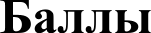 Летят белые хлопья, кружатся, обгоняют друг друга, садятся на ветви деревьев.Мальчик выбежал на улицу  и поймал одну снежинку на варежку.Верно	найдено	предложение,	при	переписывании	ошибок	не	допущено, правильно обозначены однородные сказуемые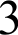 Верно найдено предложение, при переписывании допущена одна орфографическая или одна пунктуационная ошибки правильно обозначены однородные сказуемые2Верно найдено предложение; при переписывании допущены одна-две орфографические и одна пунктуационная ошибка, или две орфографические ошибки при отсутствии пунктуационных; правильно обозначены однородные сказуемые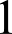 Предложение найдено неверно.ИЛИ Верно найдено предложение, при переписывании ошибок не допущено, неправильно обозначены однородные сказуемые.ИЛИ Верно найдено предложение, при переписывании допущено более двух орфографических и одной пунктуационной ошибок; правильно обозначены однородные сказуемые0Максимальный балл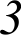 Содержание верного ответа и указания по оцениванию(допускаются иные формулировки ответа, не искажающие его смысла)БаллыЧудесная звёздочка превратилась в круглую каплю.При	подсчёте	предложений	заголовок	(если	он	есть)	не	учитывается,	нумерация начинается с nepвoгo предложения текстаПри	подсчёте	предложений	заголовок	(если	он	есть)	не	учитывается,	нумерация начинается с nepвoгo предложения текстаВерно обозначены главные члены предложения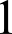 Верно обозначен только один главный член предложения.ИЛИ Все главные члены предложения обозначены неверно / не обозначены0Максимальный  балл1Содержание верного ответа и указания по оцениванию(допускаются иные формулировки ответа, не искажающие его смысла)Содержание верного ответа и указания по оцениванию(допускаются иные формулировки ответа, не искажающие его смысла)Содержание верного ответа и указания по оцениванию(допускаются иные формулировки ответа, не искажающие его смысла)Содержание верного ответа и указания по оцениванию(допускаются иные формулировки ответа, не искажающие его смысла)Содержание верного ответа и указания по оцениванию(допускаются иные формулировки ответа, не искажающие его смысла)Содержание верного ответа и указания по оцениванию(допускаются иные формулировки ответа, не искажающие его смысла)Баллыприл. Чудеснаясущ. звёздочкаглаг. превратиласьпредлог вприл. круглуюсущ. каплю.Отсутствие указания  части  речи  над  словом  в  заданном  предложении  приравнивается к ошибкеОтсутствие указания  части  речи  над  словом  в  заданном  предложении  приравнивается к ошибкеОтсутствие указания  части  речи  над  словом  в  заданном  предложении  приравнивается к ошибкеОтсутствие указания  части  речи  над  словом  в  заданном  предложении  приравнивается к ошибкеОтсутствие указания  части  речи  над  словом  в  заданном  предложении  приравнивается к ошибкеОтсутствие указания  части  речи  над  словом  в  заданном  предложении  приравнивается к ошибкеОтсутствие указания  части  речи  над  словом  в  заданном  предложении  приравнивается к ошибкеВерно определены все части речи в предложенииВерно определены все части речи в предложенииВерно определены все части речи в предложенииВерно определены все части речи в предложенииВерно определены все части речи в предложенииВерно определены все части речи в предложении3Допущена одна ошибкаДопущена одна ошибкаДопущена одна ошибкаДопущена одна ошибкаДопущена одна ошибкаДопущена одна ошибка2Допущено две ошибкиДопущено две ошибкиДопущено две ошибкиДопущено две ошибкиДопущено две ошибкиДопущено две ошибки1Допущено более двух ошибокДопущено более двух ошибокДопущено более двух ошибокДопущено более двух ошибокДопущено более двух ошибокДопущено более двух ошибок0Максимальный баллМаксимальный баллМаксимальный баллМаксимальный баллМаксимальный баллМаксимальный балл3